		  Civitas Academy Bulletin11/02/19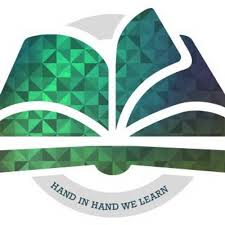 Welcome from Mr Wieder It great to see so many of you in attendance at the NSPCC Number Day on Friday. We plan to run a similar event for World Book Day on Thursday 7th March. I would also like to reiterate my thanks for all of the funds raised via the Team Super Schools event. As a school, we raised over £2,000 for the scheme, which is a remarkable achievement. Well done everybody!Later on in the bulletin, Miss Vaal will be highlighting the Reading F.C. ticket scheme that has been in place this academic year. This again raises additional funds for the school. I know it has been a difficult season so far for Reading F.C., but hopefully with the new manager and recent influx of new players, it will make a difference to their survival hopes. I am certainly looking forward to the match when Reading play my team (Brentford) in April.This week we have our project celebrations in classrooms on Thursday after school. CAFFS will also be running a cake sale during this event, so please pick up your cakes as you leave on Thursday. I would like to thank CAFFS for all of their efforts. From this week onwards in the bulletin, there will be a section in the bulletin dedicated to CAFFS updates with events listed.I am currently working on confirming the last few dates on the events list for the Summer term and hope to add these events on by the first bulletin back after half term.This half term seems to have raced by. I hope that everyone has a restful break and return refreshed on Monday 25th February.Y3 Ukulele Music LessonsThese lessons are expected to begin a week earlier than expected with the first lessons now scheduled for Tuesday. Y2 SATS MeetingA meeting will be held for Y2 parents to introduce how the end of year assessments for Y2 will operate at Civitas. This meeting will be held in the school hall at 3:30pm on Wednesday. For any parent or carer unable to make the meeting, the presentation will be uploaded to the school website in due course.Project CelebrationsThese will take place in classes at 3:30pm on Thursday 14th February.University Of ReadingCivitas has established a good working relationship with the University of Reading. Last academic year, students came in to run a series of lessons on William Shakespeare. This academic year, I have attended the university job fair and we have also been lucky enough to have four high quality trainee teachers work at the school on extended placements. Currently, we have three trainee teachers on placements in school. Parents and carers will have met them in classes during the NSPCC Number Day last week and will also be do so during the project celebrations on Thursday. This week one of the trainee teachers would like to introduce herself to the school community. Please find her message to you below:Dear Parent/Carer,My name is Miss Jones and I am a trainee teacher in Kinney class. I will be teaching at Civitas until the first week of March and would like to introduce myself. This term we are covering a range of exciting ideas in our ‘amazing animals’ topic, including riddles, food chains and French animals and food. I will be in the playground in the morning and after school, if you would like to speak to me. I will also be starting my dissertation research project and sending out some information regarding this soon. I hope to see many of you soon,Kind regards,Miss JonesPE Reminders from Miss Vaal Reminder that clubs finish at 4.20pm – please be on time to pick your children up.For Reading FC vs Rotherham FC discounted tickets on Saturday 23rd February email groupticketing@readingfc.co.uk or phone 0118 968 1313-option 3. Quote ‘Civitas Academy’. Each time someone buys tickets through the scheme, a percentage is returned to the school.Under the National Curriculum introduced in September 2014, PE remains compulsory at all key stages. This means that all children MUST participate in PE lessons when they are in school Please ensure your child’s PE kit is in school every day. If your child cannot participate due to injury or illness please provide a doctors note.CAFFS UpdatePlease find the list of upcoming CAFFS dates:Spring Key Dates (New events highlighted in yellow)Date and TimeEventThursday 14th February (3:30pm)Cake SaleMonday 11th March (9am)CAFFS MeetingFriday 5th April (9-9:25am)Muffins for MumsMonday 17th June (9-9:25am)Doughnuts for DadsDate and TimeEventWednesday 13th FebruaryY2 Mosque Visit Wednesday 13th February (3:30pm-4pm)Y2 SATS Meeting Thursday 14th FebruaryY3 Animal Man VisitThursday 14th February (3:30pm-4pm)Project CelebrationsMonday 18th February to Friday 22nd FebruaryHalf TermTuesday 26th FebruaryUkulele music lessons begin in Y3 (lasts for 16 weeks)Friday 1st MarchY1 Planetarium at Civitas Thursday 7th MarchWorld Book Day (parents welcome to spend upto 9:25am in classes to join in with reading activities. Children can come in dressed as a book character)Wednesday 13th March (3:30-6pm)Parents’ EveningThursday 14th March (9-9:30am)Question and Answer Session with Head of SchoolThursday 14th March (3:30-6pm)Parents’ EveningFriday 15th MarchComic ReliefWednesday 3rd AprilYear 3 Easter AssemblyWednesday 3rd AprilY2 Legoland TripThursday 4th April (3:30pm-4pm)Project CelebrationsFriday 5th AprilEnd of Term- Children finish at 3:15pm